	Tatuí, 16 de Setembro de 2015	José Manoel Correa Coelho                                                     Prefeito Municipal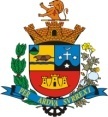 PROCESSO SELETIVO 005/2015PROCESSO SELETIVO 005/2015PROCESSO SELETIVO 005/2015CLASSIFICAÇÃO FINALCLASSIFICAÇÃO FINALCLASSIFICAÇÃO FINALMONITOR DE CRECHEMONITOR DE CRECHEMONITOR DE CRECHEClas  InscrNtNome R.G.166590EDENILSON FERNADO LEONEL41.883.591-3282590LUCAS APARECIDO SILVA DA LUZ43.282.638-5364790NATALI BARRILE TOMAZELLA DE LIMA44.609.705-6443490TATHIANY RAFAELI LEME MARTINS46.750.111-75985MARIA DIRCEIA CIRINO VIEIRA15.494.490632885RAFAELA DE CASSIA PEPE FREITAS DE CAMPOS47.988.427-4735385MARINA GABRIELA MOREIRA MEDEIROS45.066.329-7810385DULCINEIA APARECIDA ANDRADE DE OLIVEIRA21.813.345-5938585ANA MARIA DE OLIVEIRA45.174.115-81087085CLAUDIA APARECIDA MENEZES17.081.548-5118385FABIANA DE OLIVEIRA RIBEIRO30.202.097-41270585PAULO HENRIQUE REVOREDO DA SILVA34.072.455-91358085BARBARA VALERIA CAMERINO44.535.566-91494985FERNANDA MASCARENHA35.280.729-51582985ELZA LOPES DE MOURA20.424.8771634085EVELIM GABRIEL GONÇALVES40.863.380-31764685GUSTAVO KIYOSHI TAKEUCHI49.087.740-01842285JESSICA MARCELO47.331.253-01959085JOSE MARIA CARDOSO NETO46.981.128-6205485SARA DE ANDRADE GOBBIS34.380.251-x2137285ADIMILSON GODINHO ALBUQUERQUE34.474.994-02240485MARCIO ANTUNES GONÇALVES34.075.605-62338685ELEN ADRIANA BUENO41.864.744-62476785LEONARDO LEAL RODRIGUES DOS SANTOS41.245.672-22511985RAIANE ANDRESSA GONÇALES DA SILVA41.386.502-22649085ERIKA DE FATIMA GALERA COVOS35.144.371-x2721785IZALTINO PEREIRA NERIS23.294.535-42846485BRUNA EDUARDA RIBEIRO DE ANDRADE46.595.283-5296585EDIMAR SILVA PAULINO40.413.929-23071785LUIS FERNANDO DE MOURA CLETO41.211.027-1314480SILVIA TREVISANO41.883.407-63222580LUZIA APARECIDA DE SOUZA42.310.754-93333880LEYLANE DE PAULA SOUZA45.733.915-93430080RAFAELA APARECIDA SANTOS OLIVEIRA42.284.491-3357580MARIA HELENA DE ALMEIDA11.241.107-93679580GERSON ANTUNES DA SILVA47.421.4253789080BEATRIZ KAROLINE SILVA RUNGE52.768.347-43890880KARINE GONÇAVES DE SOUZA50.333.301-33932280ALINE DE FATIMA DE ALMEIDA LUZ33.660.501-84062280RENILDES DE CASSIA BORGES CERQUEIRA58.395.614-24129980DAYSE RIBEIRO NETTO46.350.1864228680ISADORA HESSEL43.659.546-1431280REJANE CRISTINA SILVA LOURENÇO27.920.059-64448580AMANDA OLIVEIRA MENDES DE BRITO46.930.115-64554780DENISE MARCONI7.251.586-74634580GISLAINE VIEIRA DE CAMARGO33.789.747-54714580MAYARA PAES DO NASCIMENTO52.452.898-64888980NADIA MARIA ALBUQUERQUE CORREA DE BIASI50.086.667-34990780ANNE CAROLINE DOS SANTOS MENDES47.239.083-15011880FERNANDA GOMES RODRIGUES MACHADO46.273.047.55170180CARLA CAROLINE MOREIRA LEONEL48.970.721-x5231680JOICE GONÇALVES LEITE49.025.627-25326480RENATA GONÇALVES MACHADO OBRELLI33.789.639-25495380MARINA DE ALMEIDA PROENÇA SPERANDIO46.217.021-4555380FERNANDA VIEIRA 27.806.902-25640680ANA LAURA MEDEIROS45.786.626-35756080ELIANA SOUTO CASEMIRO7.772.2065850480BEATRIZ SOUZA PACE46.950.956-95973680WILIAN PAES DE CAMARGO45.854.400-06086980DANIELA DIAS DE OLIVEIRA BIMBATTI30.578.661-16177280RAUANE CRISLAINE OLIVEIRA DA SILVA45.869.244-46239980FERNANDA BORGES DA SILVA48.973.765-16365880ELIANA PEREIRA CELESTINO41.210.740-5647880MARIA DOCELINA MACIEL SCAGLIONE3.877.765-4655780FLÁVIA ROSA DA SILVA CAMARGO47.571.882-36622880TAYNÁ ROSA ANTUNES52.325.902-56767680DEBORA FERNANDES ANTONIO48.383.030-66870780FELIPE AUGUSTO BUENO DE ALMEIDA50.410.132-8693880MARIA TERESA DE CARVALHO DOMINGUES13.965.921-37062380FLAVIANA MARIA CAMARGO IAZZETTI11.241.3657115980SIMONE GOMES MARESCA23.054.971-87244480LUCINETE FERREIRA CAMPOS16.997.881-37361580MAYARA RANGEL DE CAMARGO48.755.662-87422680ALINE CRISTINA MOREIRA SIGNORINI41.169.126-07550080KELLY DE CASSIA SUDARIO DE OLIVEIRA41.181-001-77693080NATALIA BIMBATTI PAES43.499.595-27772580MARIANA APARECIDA RITZ DE OLIVEIRA40.781.005-57875180MAYRA HORA PAULINO33.261.543-17957880LUCIANA APARECIDA MIRANDA DE SOUZA32.791.021-58048680JOSIANE APARECIDA BUENO CAVALCANTE32.790.765-48133780SALETE BRAZ DA SILVA30.493.470-78221280EDILAINE PAULA DOS PASSOS PEREIRA47.305.142-48369480NATANAEL GREGORIO OLIVEIRA49.791.164-48487180LETICIA DA COSTA49.776.105-18567280SIMONI CARVALHO DA SOLEDADE RODRIGUES29.514.999-18664980NATALIA FERNANDA MOREIRA LEONEL44.892.199-68752880KLEBER CICUTO42.966.414-x8891380JUNIOR CESAR FERREIRA54.270.369-589780ANA CAROLINA IANNANTUONI FRANCATO25.556.775-39021080MAINARA PAQUES JACOB HESSEL50.086.735-59111175JESSICA CAMPUBRI ALMEIDA42.752.068-x9296375JACIARA REGINA PERINI44.959.794-59391675GUILHERME AUGUSTO DA SILVA RODRIGUES35.52.416-89447075DJESSICA DE MORAES DA SILVA48.128.853-39555375ALINE FERREIRA COSTA DOS SANTOS45.020.210-09637675THAIS DE MORAES NEVEZS40.370.293-89729375CLIVANI AVILA SOARES CECILIATO23.505.818-X9812575BRUNA APARECIDA RODRIGUES NUNES MACHADO42.610.390-79951975ADRIANA MATIAS DE LIMA PAES CAMARGO25.046.667-310071475ITALO LUIZ PEREIRA49.065.704-710176875DANDARA DO NASCIMENTO DE LARA45.806.602-310270375VIVIANE CARVALHO DE OLIVEIRA SEABRA33.254.338-910312075VALQUIRIA APARECIDA LOPES28.045.124-610462975ANA CLAUDIA BASTOS40.370.189-210513675FLAVIA CRISTINA DE OLIVEIRA50.273.94910668075ANA LAURA DE OLIVEIRA VILLAR45.862.190-010787375CLAUDIO ROBERTO TELES42.432.974-810867475JAQUELINE CASTILHO ALMEIDA41.210.573-110920675FABIANA GONÇALVES FERNANDES32.727.424-411089275AMANDA REGINA MORAIS48.496.852-x1115175ANA LÍDIA SILVA DE MORAES4.051.342-411277975SIMONE FELIX ARAUJO DOS PASSOS32.296.810-011316675ANA PAULA FERREIRA LIMA DE BARROS34.748.342-211470675MEGGLAN AGNES ALMEIDA SILVA36.904.333-911546875FERNANDA KELLY ROSA MOREIRA PEREIRA49.202.311-611659775VANESSA APARECIDA SOARES VIEIRA HANYI44.880.193-011712175CRISTIANE MARIA DE SOUZA54.424.433-31189275SCARLAT PREMAZZI DA COSTA55.076.936-511991975RAFAEL DA ROCHA45.217.849-612095275HELEN SAMARA RODRIGUES DOS SANTOS46.129.462-x12187775SCARLAT ALCIONE NOVAIS FERREIRA ANTUNES57.844.328-412286575ANA CAROLINE SILVA BASSI43.587.746-x12315175SHIRLEY GABRIELA CRISTINA SILVA COELHO49.542.922-312481975DOUGLAS DE MORAIS MANOEL41.662.504-6125728-A75VANESSA CRISTINA DE ALMEIDA RODRIGUES3.928.620-412618675MARISETE RISSON ARAUJO LEMOS40.768.793-21277275GISLENE DE OLIVEIRA30.857.875-112819075IRIS ARAÚJO FERNANDES VIEIRA32.936,.570-812914475IZABEL MOTA DA SILVA42.433.117-213043575ABRAAO DE QUEIROZ28.411.823-013110975RAFAELA CUNHA DE MIRANDA DA SILVA46.221.448-513239775VANESSA BRUNO DE OLIVEIRA NOGUEIRA32.297.159-713374775LUIZ ALBERTO MOREIRA32.937.515-613460575ROSEMEIRE APARECIDA GRAÇA28.253.304-713511775JULIANA ASSIS RODRIGUES DA COSTA35.973.480-713659175MIRELA VIEIRA DE ANDRADE40.951.564-413756575VANESSA VAZ DE SOUZA45.823.031-513843275PAMELA CRISTINA MELGAREJO50.087.030-51391475ISABELA HANFE BIMBATTI48.821.500-614025275LUIZ FERNANDO ROCHA DE CAMPOS45.787.601-314116575LIGIA CANDIDO SILVA DE SOUZA28.074.788-314286175CAROLINA CIPOLLA LIRA43.586.861-514320875NÁTALI GRANDO PAES48.879.844-914452775LARISSA BIMBATTI LEITE46.927.105-x14570875LUCAS TADEU COELHO VALENCIO50.410.157-214626575ANA BEATRIZ VIEIRA PINTO55.573.375-014711370CLOVIS BARBOSA DE PAULO JUNIOR45.893.982-114816970ROZICLEIDE DOS SANTOS MARQUES42.637.984-614954270ANA CAROLINA MACHADO DOS SANTOS48.235.267-x1509770NAZIRO ALVES DA COSTA JUNIOR49.060.832-215174070LETICIA APARECIDA DA SILVA46.957.483-515266770MARCIA CRISTINA CALIXTO46.130.825-315319170ANDRÉA MAURICE PASQUALOTTO DA CRUZ25.583.496-215479470THAIS CARDOSO ALVES49.442.938-015595170ANA CATARINE SILVA BASSI55.911.863-6156370TAMIRIS SALES DA SILVA POLUBOTCO46.264.650-615790170SILVIA LUANA CORREA CAMPOS46.972.054-215894670BEATRIZ MARQUES DE FREITAS55.244.230-615948470RENATA CARINA ALVES DE LIMA48.192.936-816060470KATHELLIN FRANCIELLE FLORIANO46.949.358-61612470ISABELA VIEIRA DE PAULA45.787.225-116261270HUGO JOSE VENANCIO FILHO07.600.835-816348270SANDRA LUZIA DE CAMPOS34.767.730-716493870KASSIA HERMESDORFF DE CAMARGO45.160.295-x1655270JESSICA APARECIDA PONTES RIBEIRO DE ALMEIDA34337852816627070LUZIA DE FATIMA DOS SANTOS45.546.716-X16790570JARBAS RESSIERI ONGARATTO DE CAMARGO59.015.723-116894170NATACHA PASSARELI PASCHOAL32.0306.910-01698170MARLENE DE FÁTIMA RAMOS24.825.508-317049970ROSNEIDE DO CARMO ALMEIDA27.341.419-717174870REGINA APARECIDA ROSSI PIRULA12.603.324-917213970RAFAELA MARIANO BRAZ40.963.589-717317970NÁRIA PATRICIA CARDOZO DE OLIVEIRA23.308.184-717486770KATIA ARANTES GONÇALVES24.704.301-117579370NATHALIA CRISTINA DE OLIVEIRA NEVES47.270.057-117635170THAISA CAROLINA PEREIRA41.210.160-917726170ANA CLAUDIA SOARES DOS SANTOS45.230.761-217845570KATIA FRANCO CARDOSO BASTOS40.951.728-817980570KAREN CAMILA DA SILVA CARDOSO45.912.012-818096870NATAN DE LAZARO LOPES47.109.335-x18192770ROSIANE CRISTINA LOPES LOURENÇO42.335.080-818289870SILMARA CRISTINA SPARVOLLI32.430.799-818338470VIVIANE SILRIELIS FERREIRA55.244.307-418447670TIAGO SOARES DA SILVA44.132.815-518516370BRUNA BATISTA DE SOUZA BERTHOLOMEU43.629.015-718675970APARECIDA SUDARIO DE OLIVEIRA CASTILHO41.045.141-118788470ODILON SILAS RODRIGUES JUNIOR42.160.18818813870CAMILA FRANCINI ANTONIO49.052.771-118963370RENATA ROCHA FERRAZ43.545.299-x19064170JOYCE MARTINS FERREIRA MONARI55.138.725-71911570AMANDA CUBAS DA CRUZ43.365.569-019283470LAURA DA SILVA CAMARGO40.414.130-419315070DANIELA FERNANDA DE OLIVEIRA30.578.174-119463470LEONARDO HENRIQUE DE ANDRADE42.202.641-419519470TAMIRES GALVÃO FERREIRA49.722.36519647970DANIELE APARECIDA COSTA50.461.004-119784670ELIANE APARECIDA CARDOSO25.273.771-419879770JULIANA GALVÃO DE AZEVEDO32.405.113-x19992470RONALDO BATISTA SOARES45.230.875-620078570DANILO DA SILVA CORDEIRO34.072.529-120150370ALINE CRISTINA DE MIRANDA MARIANO40.413.815-920282770SUZELI LETICIA SANT'ANA FERRAZ46.272.381-120374970JAYNE APARECIDA DA SILVA MENDES44.432.354-52047670MÔNICA VANESSA TEODORO46.649.046-x20546370ELIANA OLIVEIRA LIMA38.715.763-320696970LUCILENE OLIVEIRA PIRES DA SILVA34.748.414-12076970MARIA ANGÉLICA OLIVEIRA PINTO DE ALMEIDA41.883.591-320810170ALEXANDRA GELAIN DE PAULA45.108.781-120976170LETICIA OLIVEIRA DE SOUZA50.719.991-121079870LAINE DE OLIVEIRA MIRANDA ROCHA39.033.479-021129470GABRIEL GIOVANETTI TAVARES45.953.839-121286370ALINE APARECIDA PADILHA45.758.298-421369070JOAO REINALDO PROENÇA DE LIMA32.297.214-021442670ERIKA FERNANDA DE OLIVEIRA48.416.885-x21547270LETICIA TOJAL DE CARVALHO43.139.102-621646570JANAINA BARBOSA PASSAMANI47.059.960-121716870LUCIELE FERNANDA FIDELIS43.334.434-921857270ANA PAULA BATISTA49.073.538-121929870HEITOR DE OLIVEIRA RAMOS48.047.200-22206070BEATRIZ CAMARGO JUSTINO42.429.810-72215670ELISABETE LUCAS DE CAMARGO MARTINS40.992.241-922259670BRUNA DANIELLE RODRIGUES28.501.448-12231870JULIANO AFONSO DE OLIVEIRA45.712.517-222456670ANDRE SOARES CARDOSO52.609.226-922582865GABRIELA PINHEIRO DOS SANTOS48.308.555-x22668965EUNICE DE ALMEIDA3.667.599-42277765FRANCINE TEREZA GRANDO46.782.265-7228948-A65VALDOMIRO DA SILVA PROENÇA39.286.620-42294365DAIANE APARECIDA ANTUNES FAVIER ARAUJO47.230.339-92305865JOSÉ ALEXANDRE CAMARGO29.270.763-023118765RAQUEL RISSON DE CAMPOS33.789.668-923214665ANA LAURA DE PAULA LIMA ANDRADE54.745.046-123310265JULIANA DE OLIVEIRA ANTUNES45.153.269-723454665ANA CRISTINA PONTES11.737.198-123512465ALESSANDRA APARECIDA DE OLIVEIRA46.125.107-323633065AMARILDO GONÇALVES DA CRUZ16.643.743-723761965PRISCILA APARECIDA DE CAVALHO SILVA46.126.012-823845465GESEMAR MARIA DE JESUS SILVA14.331.17923949365DAIANE CARDOSO DOS REIS GOMES44.549.644-724058965JOSE RICARDO DE LEMOS44.029.829-524173965JAINE GABRIELA DA SILVA49.058.107-924268265ANA PAULA ESQUITINI DA SILVA48.045.335-424339565ERMELINDA DE FATIMA RODRIGUES48.357.089-824470965SIMONE RODRIGUES PAES DE SOZUA34.673.775-824558465TAIS ANTUNES DE CAMARGO33.555.695-42465565FABIANA APARECIDA DE OLIVEIRA CASTILHO48.049.233-524794565ESTER ALVES DE OLIVEIRA23.959.720-524821165DRIELE CORREIA SANTOS47.292.420-524973465LUCAS MATHEUS DE SOUZA50.778.555-1250865TATIANA DE CÁSSIA ARANHA DE PAULA26.679.324-125158365BRUNA MACEDO CAPI43.114.018-225224665ALESSANDRA DE PAULA HESSEL49.009.216-025324365SONIA MARLISE PEREIRA DE LUCENA5.416.00825458665ROSEMEIRE DOS SANTOS POLES VIEIRA30.651.304-325580765SANDRA REGINA PINHEIRO46.269.199-825648065ROBERTA DE OLIVEIRA41.795.245-425738965SOLANGE ALCARDE DE OLIVEIRA NOBRE18.240.984-325878865FERNANDA BASSI DA SILVA27.807.323-225927365JULIA FERNANDA SANTOS DE CAMPOS45.858.644-426011265RENATO OLIVEIRA DE PROENÇA34.748.405-026120965SOLANGE APARECIDO SILVA LOBO35.044.437-726223165EDINEIA DE JESUS DO ROSÁRIO33.153.786-226314065FABIANO AMANCIO DA SILVA43.193.134-326427865IUSMIN NAIARA VIEIRA DE BARROS46.273.237-X2657365LAISLA EDUARDA DE SOUZA CORREA47.290.44026685365ELAINE CRISTINA CATTEL27.056.520-626741165MARLENE NEUCI DA COSTA14.165.52026831265MARISA DA SILVA RANGEL33.555.824-026915665JÉSSICA DOS SANTOS CAMARGO48.339.222-427058165ROGERIO GABRIEL DE OLIVEIRA13.207.630-527144265RENATA PROVASI DE OLIVEIRA33.130.0934-827242565VILMA FREITAS DA SILVA39.223.282-027361365CLEIA LIMA CIRIACA GOMES60.250.868-x27444765ELAINE CRISTINA MORAES RINALDI46.216.411-127536665DEBORA DE MOURA NUNES41.210.274-22768665CAROLINA APARECIDA PAES MANOEL46.236.826-927775465ARIANE NADINE CAMARGO PEREIRA DE SOUZA46.770.254-827864365JANAINE MENDES41.762.701-427978365RAQUEL APARECIDA LAURENCIANO42.752.756-928052265MONIQUE MAYAMI CARDOSO YABE48.359.778-828196765VANESSA SOARES48.656.014-428230565ELIANA DA SILVA FONSECA11.241.326.228347565JESSICA TALITA FERREIRA47.312.161-x28422465GISLENE ALESSANDRA MACHADO36.342.921-928576365TATIANE DE SOUZA TAVARES42.313.418-82863265LETICIA DELAROLI GAMA41.836.304-328733665KAMILA CRISTINA DOS SANTOS LEITE46.944.322-428853965RITA DE CASSIA LOYOLA CAMARGO18.421.021-528958765JULIANA CARDOZO DA SILVA47.902.867-929057165PATRICIA DOMINGUES DE CAMARGO47.452.943-529155865JESSICA APARECIDA ELIAS DA SILVA43.543.762-829281865PAMELA CRISTINA SOUZA DE OLIVEIRA49.049.418-929391565CAMILA PEREIRA SOUZA GRAÇA49.571.369-729470265CAROLINE GREIZER NOVAIS52.631.547-729582065LIRIAN PATRICIA ROSSI20.191.383-529653665JOSIANE PEDROSO DE ALCANTARA GABRIEL32.297.216-429741465MARIANA CECILIO CORREIA46.046.572-729837465NATALIA ELIELZA FONSECA46.986.608-129970065MONICA DOS SANTOS BASTOS5.446.5493008065GABRIELA CRISTINA PEREIRA GUIMARÃES45.496.058-x30125765MARIA CRISTINA DOS SANTOS45.781.473-130285560GABRIELA RIBEIRO DE ARAUJO38.328.573-230312660EVELIN PATRICIA DE MORAES40.768.510-830486260JESSICA GOMES DOS SANTOS48.296.227-630590360ALINE APARECIDA DO CARMO ROSA40.370.115-630668460CATIA ANDRE DOAS DA SILVA NASCIMENTO46.544.414-33076360AGNALDO CORRÊA DA SILVA20.426.802-330865560CLODOALDO CORREA DA SILVA19.681.347-530943360CRISTINA VIEIRA DE CAMARGO40.413.753-231053360FABIANE REGINA TOJAL DE CARVALHO43.432.649-531173860MARA DE OLIVEIRA41.667.762-931212360TAINÁ CAMARGO SGORLON55.001.006-331351560SABRINA DA SILVA LEME42.827.1222-431470460QUEREN CAROLINA CORREA SOARES42.299.894-131594060ANA CLEIDE FERREIRA NUNES30.320.480-131611060ROSANGELA APARECIDA CAMPUBRI GOMES32.405.184-03173360NELI GOMES DA ROCHA PEREIRA25.219.851-731818860KARINE DAMASCENO VIEIRA34.749.704-431913460ANA PAULA SOUZA COSTA ROLIM45.671.078-43202560ANA CAROLINA DE MOURA NUNES41.708.30632189360SAMANTA DOTOLI LOPES48.496.852-x3227960MICHELE REGINA FIUZA DA SILVA32.937.842-932367560CIMEIA MACHADO RIBEIRO46.333.88932496260GEINE ALEGRE MARQUES49.06.795-632542960JANAINA DE SOUZA LEITE49.069.452-432683060CAMILA MARTINS NOBRE CHAVES44.988.237-832718560ROSENILDA APARECIDA RAMOS24.468.322-032880860GISLENE SANTOS DO CARMO40.780.903-x32991060MAYARA ARRUDA DA SILVA43.134.875-333023060RAQUEL SERAFIM DE CAMARGO28.129.623-633146060ROSANGELA DE LOURDES MARTINS24.935.652-133231960ADRIANA CRISTINA RODRIGUES47.375.232-333337560JOSEANE INACIO DA SILVA SANTOS41.364.021-833436060JOCIANE MARIA RODRIGUES MARQUES48.043.522-433527660DANIELA  MONTEIRO DO CARMO32.936.549-633659960JOSIANE APARECIDA DE OLIVEIRA PAES27.857.150-533745660MAIRA GUTIERREZ DE SOUZA28.998.555-933885060ANGELICA FIRMINA LOPES DA SILVA43.433.136-333961060MARIA LUCIA DE OLIVEIRA25.627.075-234019260CARLOS RAFAEL ALEXANDRE41.883.525-134158260ROBERTA COELHO DANTAS45.160.224-934282660ELAINE CRISTINA LOPES DA SILVA43.432.648-334317460RENAN CEZAR LEME42.175.450-334419360SANDRO SILVA PROENÇA JUNIOR50.821.090-234541360KETHELYN RAFAELA SUDARIO DE OLIVEIRA41.245.621-734611560LARISSA MENDES ARAUJO37.927.366-434763760LUCAS SAMUEL VIEIRA DE CAMARGO43.077.041-834889660ALINE CRISTINA DA SILVA42.232.160-834961160JUDDY KAMYLLA VITORINO DA SILVA44.967.452-635039060JULIANA DA GRAÇA BOSSOLAN33.153.809-x35150260JOSIANE DO NASCIMENTO35.281.667-335273160PATRICIA MARQUES DIAS44.626.285-735386860VILMA ROSA DE ALMEDIA30.736.716-135457560ADRIANA GOMES MACHADO29.003.678-135544560JULIANA DE OLIVEIRA BATISTA45.422.951-335672960ERICA CRISTINA DE OLIVEIRA45.165.845-035779060ROSANA APARECIDA RODRIGUES PAES LEITE19.438.241-835836460LUANA CARESIA MACHADO43.433.019-x35942060LUCIANA APARECIDA DE LIMA26.448.807-636063160JEFERSON FERNANDO DO ESPIRITO SANTO40.781.234-936114860ANDRÉIA PIATTO LOPES RODRIGUES22.090.769-936277460RENATA DOS SANTOS DE JESUS BARBOSA42.734.702.636377860JESSICA KELLEN VIEIRA48.080.100-336439260JANETE MASCARENHAS MORAES12.454.558-036568860LINCOLN GABRIEL SANTOS MEDEIROS46.983.646-536682460ERIKA SUELLEN SANTOS DE ALMEIDA47.735.886-x36797160CLAUDIA DOS SANTOS CHRISTIANO RIBEIRO29.270.769-136845260VANESSA RODRIGUES PERES33.095.625-53694660ALINE APARECIDA RIBEIRO DE CAMARGO45.879.87337015560ALINE PONTANI PEREIRA DE ANDRADE45.190.156-337187460ADRIANE CATTEL DE ALVARENGA20.229.02437220760CAMILA FERNANDA GOMES CURITIBA41.883.395-33736160JESSICA DA SILVA CUNHA48.101.947-937471160TAINARA ESTER DE SOUZA43.487.054-737560960SILVANA APARECIDA SILVA TEIXEIRA29.116.299-x3764960DANIELLE AVIAN49.086.96037727960ORMINDA APARECIDA LEITE RODRIGUES18.325.294-937879960MARIA REGIANE DA SILVA43.299.630-837932660GRAZEILE DE MORAES RIBEIRO MENDES41.712.761-338085660RENISE DE OLIVEIRA35.139.746-238120560DIANA CARLA CONCEIÇÃO43.203.790-938221655FABIANA DE OLIVEIRA SOUZA45.067.225-638348755EDICLEIA GALVAO ELIAS24.935.773-238449255ANA PAULA DE ARRUDA CAETANO44.709.853-638534955JEANE CARLOTA DA SILVA36.515.043-53864055ROSANA RODRIGUES GONÇALVES DE AZEVEDO HIGA27.906.240-038731755ANDREA APARECIDA COELHO35.046.939-83881155KAREN VIRGINIA VENITE PRESTES48.149.148-x38926755ISRAEL DE MORAIS GONÇALVES42.760.159-93903155VANESSA CRISTINA JOIA SILVEIRO46.334.499-639110055MARIANA GOMES GOES RAMOS41.883.890-239292955AMANDA DOS SANTOS PAES DE PROENÇA49.088.440-439317855MARCELO DE JESUS RAMOS GODOI45.734.461-139423255EDSON GONÇALVES DA CRUZ27.001.73739593455GRAZIELI BORBA5.536.839-539635555ELIZABETE D0 PRADO SILVA26.319.615-x39744955GIULIANNA BERTIN FERREIRA DE ALBUQUERQUE25.846.016-739864855VALQUIRIA ARAUJO PONTES ALVES46.191.415-339927255ROSANA DE ALMEIDA PROENÇA26.626.262-440053855PRISCILA TURRI DE OLIVEIRA46.273.878-440169555ANGELICA CRISTINA FONDA REIS SOUZA46.086.338-140274155FABIANA DE SOUZA SANTOS42.734.691-54039455GIOVANA MIRANDA BUENO45.932.610-740489555PAULA FERNANDA SANTOS OLIVEIRA12.666.370-640572255APARECIDA MARIA MENDES37.168.389-04069555LETÍCIA DE MORAES55.885.887-940711455LINA ROBERTA RODRIGUES24.396.583-740881455ELAINE CRISTINA CARDOSO33.130.826-540996155JAQUELINE MARIA DE OLIVEIRA28.045.192-14109055DULCE HELENA VIEIRA33.298.138-141196655ELICEIA DINIZ DE CAMARGO35.046.920-9412255ADILSON ROBERTO RIPPA23.835.431-341334855MARCIA APARECIDA BONADIA ALBANO18.670.859-241425155GISLENE SILVA LEME FRANÇA35.470.914-841593655ALINE CRISTIANE COELHO LEMES48.351.708-941676655ANDREIA BISPO DE MARINS GONÇALVES26.715.981-x41731555IONE NUNES DA SILVA33.789.563-641835855MARIA CRISTINA BORGES CORDEIRO21.264.769-641973355SUZELI ESTER MARTINS16.666.194-64203455JENIFER VIEIRA SILVA43.628.162-44217055HELOISE FERNANDA DOS SANTOS41.760.291-142288255MELRI CRISTIANE DE AVELAR46.010.84742365755SARA CARRIEL DE SOUZA26.319..681-142451055GABRIELA VIRGINIA ALEXANDRE DE ANDRADE46.596.106-x42556455WEVERTON DOUGLAS MACHADO DOS SANTOS43.543.205-942664555ROSANA FERRAZ DA SILVA LOIA43.402.891-54273955MARCIA MARIA MARTINS54.075.240-x42845855DAIANE APARECIDA DE ANDRADE46.124.053-142915855DANIELE SILVA MARTINS34.337.852-843030255JENIFER LOIZI VIEIRA BARBOSA49.045.190-143141955THAIS CRISTINA DE ARRUDA46.734.118-743222255ROZELI DA SILVA ALCANTARA41.211.027-143371555FATIMA LOPES DA SILVA RODRIGUES24.485.097-543434355TALITA DE CAMARGO45.213.293-943523355ENILAINE RAQUEL BRAGA DE OLIVEIRA49.371.264-14365055SAMIRA GONÇALVES35.791.575-643760755VANDERLI APARECIDA DE MORAES19.438.114-643880255ARIANE PAULA MACHADO48.101.750-143932355ANDREIA ELSA GONÇALVES CARDOSO24.431.642-944023755ESMERALDA FERREIRA DE MOURA16.607.398-244158855SILVANA NUNES VIEIRA28.742.018-844278755LIDIANE DE FATIMA COSTA40.951.693-444331155KELI FERNANDA DA SILVA42.297.942-944413355CARLA APARECIDA DA CRUZ DE ANDRADE34.338.434-644595055CHARLOTTE LEAL DE MOURA46.248.634-544649155TAMARA DAMAZIO DAA SILVA FRANCO43.594.142-244778055UDSON GABRIEL CAMPOS ROSA43.628.742-044892155MARILDA DE OLIVEIRA27534.814-344923555FRANCINE ALANA DE PAULA41.553.644-345076055DANIELE CRISTINA MACHADO45.719.971-445126655CAROL IRAMAIA ROLIM SANTOS43.182.206-245251855ERIKA DOS REIS FIDENCIO CECILIATO42.763.225-045394855ALINE APARECIDA BUENO34.673.785-045434755CRISTIANE ALVES DE SOUZA45.552.689-845527155DEBORA RENATA DO NASCIMENTO42.752.797-145672355LUCIANA DE FATIMA VIEIRA23.279.811-445794255DEBORA GONÇAVES DE CAMARGO41.750.349-045836255SANDRA HELENA BATISTA VAZ ANDRADE25.882.591-145940050ELIANA APARECIDA PAULINO DE MORAES33.481.009-746090950FRANCINE DE OLIVEIRA SELAU42.243.829-74611650IRANI ALVES XAVIER PEREIRA32.405.06346245350FELIPE RAMALHAO PAES42.894.581-84638850VICTÓRIA SOARES DE OLIVEIRA RIBEIRO57.113.824-x46493250MARGARIDA GERALDA DE SOUZA16.626.825-246555050DRIELLE APARECIDA BRASIL COITO45.111.524-746671250ANDRESSA LEMES DE SOUZA46.963.017-646757350MONIQUE DE FATIMA REZENDE40.951.541-346811650ADAIANE CAROLINE LOPES MACHADO42.186.544-146936750GLAUCIA REGINA N. MACHADO40.370.453-44706250ELISANGELA MARIA PEREIRA ALVES46.126.018-947141250HELOISA BASTOS14.165.765-047268350MATEUS COELHO20.228.934-547380350DENIZE MICHELE ROSA DE SOUZA56.958.229-547465150LETICIA MENDES DE MORAES42.752.399-047522050CAROLINE VIEIRA DE CAMPOS40.560.883-447672150GABRIELLA HELMMANN RODRIGUES40.780.945-447763550LETICIA APARECIDA DE CAMARGO54.909.270-547871650DAIANE CRISTINA DE CAMPOS MAIA46.658.139-747993550VIVIANE CRISTINA MUNIZ SILVA AGUIAR33.040.77248096550ANA ROSA ALVES BUENO25.676.278-848128350BIANCA APARECIDA DA SILVA PINTO54.744.978-148279150ALESSANDRA DANIELE MACIEL40.985.549-248314950MARCIO RIVELINO CARDOSO21.265.19348416150LUCIANA DOS SANTOS ANDRADE SILVA20.440.184-748534450SOLANGE DE FATIMA RODRIGUES DE MORAES24.825.421-248680450LAURINDO  ALVES COELHO1.635.73348727450TAYNARA DA SILVA LIMA45.962.596-248855950CRISTINA MARIA DE ARAUJO 33.935.394-648964250TAINA RIBEIRO CAVALCANTE45.814.585-349084350MARIA GABRIELA PIRES DE CAMPOS45.850.486-549193350TAMIRES RUTIANE DE PROENÇA47.988.1744928750VALDINÉIA ROCHA RODRIGUES DA COSTA20.155.576-149351650ANA FLAVIA LOURENÇO XAVIER46.932.745-549414150KELI DE BARROS40.863.671-349558550WILSON APARECIDA ZANETINI42.530.387-149646650REGINA HELENA TOMITÃO DE OLIVEIRA AGUIAR29.973.994-649768150GEISLA APARECIDA NUNES GUERRA45.307.783-349872050GRAZIELE DOS SANTOS44.719.291-749980650MARIA GILMARA DOS SANTOS2.926.474-050055450SUELI FLORENTINO SOARES DE SOUZA20.424.724-x50156850FERNANDA MOREIRA DOS SANTOS AMARAL35.682.751-350283950ELZA ALZIRA XAVIER CARDOSO23.505.779-450341550FABIO DOMINGOS SGORLON14.207.17450466950MAIARA RODRIGUES NUNES42.666.820-050586450AMANDA DE FATIMA BERBERT LOURENÇO52.246.670-950654450JAILDA DUARTE DE LIMA20.194.205-750765350NATIELE GREGORIO DA SILVA41.665.509-950842750ADRIANA DAIANE RODRIGUES DE PAULA47.674.324-250967150VANUSIA PEREIRA DE ASSIS ALVES49.466.085-551097350DANIELA RODRIGUES MARQUES41.835.798-551177350VINICIUS RIBEIRO VIERIA DE BARROS43.506.839-851253150SANDRA APARECIDA TAVARES24.703.811-851319850PAULA FRANCINETE DE JESUS LOBATO39.106.185-951472850THAIS DE FARIAS50.086.848-751573750TALITA GABRIELE DE MEIRA NUNES49.967.619-151645050PATRICIA MACHADO SILVEIRA RODRIGUES41.883.709-051722350TAÍS RODRIGUES NOCHELE DE OLIVEIRA47.988.471-751838750JOSIANE FERNANDA DE MOURA40.863.611-751960150KEILA MADEIRA48.406.117-352032050THIAGO FERREIRA MENDES47.304.708-152114250NATÁLIA CRISTINA DE SOUZA PRADO54.745.049-7522450NOELI HESSEL MARTINS SIMÃO41.883.855-052337050RAQUEL DE OLIVEIRA CUNHA36.615.424-25242750RAQUEL DE LIMA SANTOS42.414.891-252536150MAIARA CRISTINA DE CAMPOS CAMARGO41.334.003-x